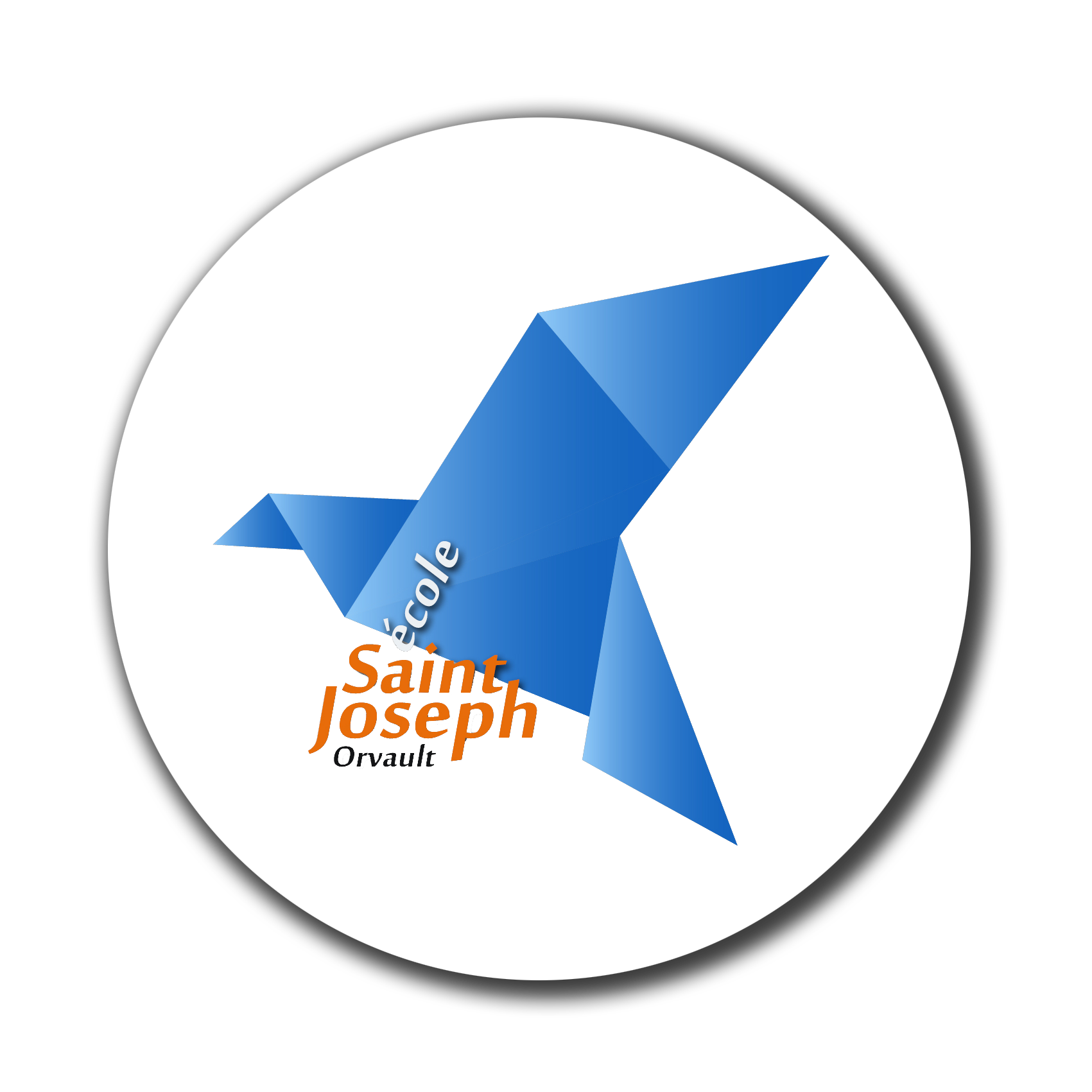 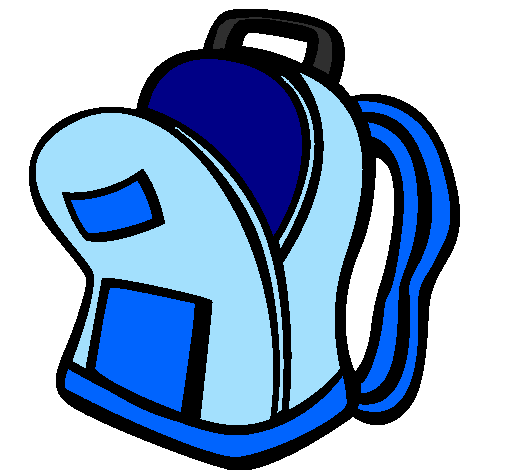 Pour la rentrée votre enfant aura besoin de :- un cartable assez grand pour contenir un cahier 24x32- une trousse  marquée au prénom de l’enfant, ayant une grande ouverture et pouvant contenir une vingtaine de crayons. (Les crayons seront fournis par l’école.) - 1 boîte de mouchoirs et un rouleau de sopalin- 2 photos d’identité - un tapis pour le temps de repos, dans  un sac au nom de l’enfant. Ce tapis ne doit pas être encombrant.Merci de votre compréhension.